T.C.KAYSERİ VALİLİĞİSULAMA BİRLİKLERİ DENETİM KOMİSYONU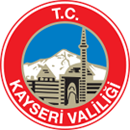 SARIOĞLAN SULAMA BİRLİĞİ İDARİ VE MALİ DENETİM RAPORURAPOR METNİGİRİŞŞenyurt Mahallesi Belediye İş Hanı No:2 Sarıoğlan/Kayseri adresinde faaliyette bulunan Sarıoğlan Sulama Birliğinin 2016 yılı işlemleri, Valilik Makamından 26.01.2017 tarih ve E.2157 sayılı Olur’una istinaden, 6172 sayılı Sulama Birlikleri Kanununun 18’inci maddesi kapsamında ‘idari ve mali’ denetimi yapılmıştır.ÖNCEKİ DENETİMSarıoğlan Sulama Birliğinin 6172 Sayılı Kanun gereği Vali Yardımcısı Baha BAŞÇELİK Başkanlıda oluşturulan komisyonca 2015 yılı “ İdari ve Mali” denetimlerinin yapıldığı, ayrıca DSİ İç Denetim Birimi Başkanlığı elemanlarınca 2016 yılında İdari ve Teknik Denetime tabi tutulduğu görülmüştür.2. SULAMA BİRLİĞİ HAKKINDA GENEL BİLGİSarıoğlan Sulama Birliği’nin Ana Statüsü, 6172 sayılı Kanunun uyarınca 20.03.2012 tarihli Bakanlık Olur’u ile yürürlüğe girmiştir. Sarıoğlan Sulama Tesisi’nin işletme, bakım ve yönetim sorumluluğu 15.05.2008 tarihli Bakanlık Olur’u ile Sarıoğlan. Sulama Birliği’ne devredilmiş olup devir protokol tarihi 09/06/2008’dırSARIOĞLAN. SULAMA BİRLİĞİNİNDEVRALDIĞI TESİSLERE İLİŞKİN GENEL BİLGİLERSarıoğlan Sulama Birliği tarafından 28.09.2016 tarihinde yapılan olağan meclis toplantısı kapsamında, yeni yönetim kurulu, denetim kurulu üyelerini tekrar seçmiştir. Yapılan son seçim öncesi ve sonrası kurul yapısı aşağıdaki teşekkül ettiği görülmüştür.Birlik müdürü ve birlik saymanı hakkındaki bilgiler aşağıdaki gibidir.Sulama Birliğinin Gayri Menkul Varlığı: Sulama Birliğinin bina varlığına aşağıdaki tabloda yer verilmiştir.Alet, Ekipman ve Makine-Araç Varlığı: Sulama Birliğinin alet, ekipman ve araç- makine varlığına ilişkin bilgiler aşağıdaki gibidir.3. DENETİME İLİŞKİN TESPİTLER3.1. İDARİ DENETİME İLİŞKİN TESPİTLER3.1.1. Birlik Meclisine İlişkin Tespitler3.1.1.1. Yönetim ve Denetim Kurulu Seçimi ve Seçim Dönemine İlişkin Tespitler:	Sarıoğlan İlçe Seçim Kurulu Başkanlığınca düzenlenip kesinleşen 18.09.2016 tarihli Meclis Üye Seçim Tutanağına 35 Meclis Üyesi seçilmiştir. Sonradan 2 kişi meclis üyeliğinden düşürülmüş hâlihazırda 33 kişi bulunmaktadır.  Son seçim dönemi üzerinden 2 yıl geçtikten sonra seçimler yinelenmiştir.Kurul asil-yedek üyeleri tam sayıda seçilmiştir.Seçimler gizli oy açık tasnif usulü ile yapılmıştır.3.1.1.2.Sulama Birliğinin Görev Alanındaki Yerleşim Yerlerine Göre Birlik Meclisi Üye Seçimine İlişkin Tespitler:Sarıoğlan Sulama Birliği’nin Ana Statüsü’nün14’üncümaddesine göre Birlik görev alanındaki yerleşim yerlerine göre olması gereken ve Sarıoğlan İlçe Seçim Kurulu Kararı’na göre seçilmiş olan meclis üye sayıları aşağıdaki gibidir.Seçim sonucuna göre toplam 35 Meclis Üyesi seçilmiştir. Ana statüye göre seçime katılmayan veya aday olmayan eksik meclis üyesi yoktur.3.1.1.3. Borçlu Meclis ÜyeleriSulama Birliği meclis üyelerinin, sulama birliğine olan borçları gecikme faizleri dâhil aşağıdaki gibi olup Birlik Ana Statü madde 34’e göre “Birliğe borcu olanlar ile kendi dönemlerine ilişkin hesapları ibra edilmemiş olan yönetim kurulu üyeleri, denetim kurulu üyesi olamaz. Düzenlemesinden hareketle borçlular arasında yönetim ve denetim kurulu üyelerinin bulunmadığı tespit edilmiştir.3.1.1.4Meclis Toplantılarına KatılmayanlarYapılan incelemelerde birlik toplantılarına üst üste iki kez katılmayan üyeler olduğu, ancak üyeliklerinin düşürülmediği tespit edilmiştir. Konuyla ilgili olarak Birlik Başkanı/Müdürü “İki Meclis toplantısına mazeretsiz katılmayanlar meclis üyeliğinden düşürülmektedir.”şeklinde beyanda bulunmuştur.3.1.1.5.Birlik Meclisi Toplantılarına İlişkin TespitlerBirlik meclis karar tutanakları; 6172 sayılı Kanunun 6. Maddesinin 12. fıkrası ve Çerçeve Ana Statü’nün 26.maddesi kapsamında nitelikli çoğunlukla alınması gereken kararlar ve Çerçeve Ana Statü’nün 23., 24., ve 25. maddeleri kapsamında belirlenen toplanma usulü,  sadece meclisçe alınabilecek ve meclisçe yetki verilmesi üzerine hayata geçirilmesi mümkün olan kararlar göz önüne alınarak değerlendirilmiş olup aşağıdaki tespitlere varılmıştır. Meclis toplantıları mevzuatta belirtilen zaman dilimlerinde yapılmıştır.Meclis tutanaklarında katılımcı bilgileri ve kaç katılımcı olduğu ifade edilmemiş, hazirun tutulmuştur.Gözlemcilerin katılması halinde ise katılan gözlemcilere ve kurumlarına ait bilgilere yer verilmemiş, hazirunlarda ise gözlemci için imza hanesi açılmamıştır. Sulama ücret ve ceza tarifelerinin onaylanması gibi nitelikli çoğunluğun zorunlu olduğu kararlarda kararların oybirliği ile mi veya kaç kabul kaç ret oyu ile verildiğine dair bir açıklama bulunmaktadır.Yıllık Faaliyet Raporu Toplantılarına Birlik Başkanınca başkanlık  edilmiştir.Gündem yazılı, sesli ve görsel araçlardan en az birisiyle duyurulmuştur. Yönetim ve denetim kurulunu denetlemek ve ibra etmek konusunda denetim kurulu raporlarının birlik meclisine sunulduğuna dair bir açıklama bulunmamaktadır.Kesinleşen meclis karar özetleri, birlik görev sahasına duyurulmamıştır. Kararlar, DSİ Bölge Müdürlüğüne yazılı olarak gönderilmiştir.3.1.1.6.Ana Statü Madde 60 Gereği Birlikçe Çıkarılması Gereken Yönetmeliklere İlişkin TespitlerAna Statü madde 43, 44 ve 60. Madde hükümlerine istinaden birlikçe 22.04.2015 / 22.04.2015 /30.11.2015 / 29.04.2016 tarihinde yapılan meclis toplantısı ile aşağıda yer verilen yönetmeliklerin çıkarıldığı tespit edilmiştir. 1-Tahakkuk tahsilat Ceza Yönetmeliği (22.04.2015)2-Personel Yönetmeliği (22.04.2015)3-Muhasebe Yönetmeliği (30.11.2015)4-Alım Satım –Kiraya Verme Yönetmeliği (29.04.2016 )3.1.1.7. Başkan Vekili Seçimine İlişkin Tespit:Ana Statü Madde 38 gereği  meclis başkan vekili olarak 07.01.2016 tarihli yönetim kurulu kararı ile Zeki PALAS getirilmiştir.3.1.1.8.Yönetim Kurulu Üyeleri, Birlik Başkanı ve Denetim Kurulu Üyelerine Ödenmesi Gereken Huzur Haklarına İlişkin TespitlerSarıoğlan Sulama Birliği Meclisi’nin  30.11.2015 tarihli meclis toplantısı gündem maddesi kapsamında huzur hakları hakkında, Sulama Birliği Başkanı huzur hakkı olarak aylık brüt üç asgari ücret, Yönetim Kurulu huzur hakkı olarak aylık yarım asgari ücret, Denetim Kurulu huzur hakkı olarak yıllık bir asgari ücret olarak .huzur hakkı ödemesi yapılmasına karar verildiği tespit edilmiştir. Yapılan ödemelerin alınan kararlarla uyumlu olduğu tespit edilmiştir.Birlik organlarının aldıkları ücretler ile ödenebilecek en yüksek ücretlere aşağıda yer verilmiştir.Başkanın 2016 yılına ait huzur hakları incelendiğinde; ilk 5 ay 1,5 tl aylık, toplamda ise 7,5 tl fazla ödeme olduğu  ayrıca son 7 ay aylık 7,5 tl aylık, toplamda ise 52,5 tl eksik ödeme yapılmıştır.Birlik Meclisinin dönem başı (Kasım) toplantılarında huzur hakları belirlenmiştir. Huzur hakkı ödemelerine ilişkin İşletme ve Bakım dairesi Başkanlığı’nın 08/12/2015 tarih ve 811236 sayılı yazısı eki Gelir İdaresi Başkanlığı’nın görüş yazısı dikkate alınarak yasal kesintiler yapılmıştır.) 3.1.2. Yönetim Kuruluna İlişkin TespitlerBirlik Yönetim Kurulunun Birlik Ana Statünün 33’üncü maddesi gereği her ay en az iki defa olmak üzere toplanması gerekmektedir. Sarıoğlan Sulama Birliği Yönetim Kurulu2016yılında25kez toplanarak20 adet karar almıştır. Birlik Yönetim Kurulunun yılında yaptığı toplantılar incelendiğinde, toplantı nisabı ve karar yeter sayısının Birlik Ana Statüsü’ne uygun olduğu görülmüştür. Yönetim kurulu karar defteri incelendiğinde ana statünün 52.maddesinde gecen “Her yıl bütçesinin kesin hesabı, birlik başkanı tarafından hesap döneminin bitiminden sonra Mart ayı içinde yönetim kuruluna sunulur.” Hükmüne uyulmadığı Mart ayında kesin hesabın yönetim kurulunda görüşülmediği tespit edilmiştir.Ayrıca ana statünün 49.maddesinde gecen “Birlik başkanı tarafından hazırlanan bütçe tasarısı engeç Ekim ayının birinci gününden önce yönetim kuruluna sunulur. Yönetim kurulu, bütçeyi inceleyerek görüşüyle birlikte Kasım toplantısında meclise yazılı olarak sunar.” İfadesine de uyulmadığı tespit edilmiştir. Yönetim Kurulu Şubat 2016 aylarında iki kez toplanmamıştır. Kurul kararları deftere işlenmiştir3.1.3. Denetim Kuruluna İlişkin TespitlerBirlik Ana Statüsü’nün 35’inci maddesinin birinci fıkrasının (a) bendi uyarınca birlik denetim kurulunun, başkan ve yönetim kurulunun görevlerini mevzuata uygun olarak yürütüp yürütmediğini, yapılan harcamaların meclis ve yönetim kurulu kararları ile mevzuata uygun olup olmadığını birlik meclisi adına denetleyerek rapor hazırlamak ve birlik meclisine sunmak olduğu belirtilmiştir.Birlik denetim kurulu meclis olağan toplantılarından bir hafta önce en yaşlı üye tarafından belirlenen gün ve saatte toplanmamaktadır.Kurul üyeleri huzur hakkı almasına rağmen denetim kurulu raporu düzenlememektedir.Denetim kurulu toplanmasına rağmen yaptığı denetimi rapor şeklinde tutmuş fakat mecliste paylaşılıp ibra edilmemiştir.3.1.4. Birlik Teşkilatına İlişkin Tespitler6172 sayılı Kanun’un 14 Birlik Ana Statüsü’nün43. ve 44. maddelerine göre birlik teşkilatlanması ve personel istihdam şekli incelenmiştir.Sulama Birliğinin personel yapısına ilişkin bilgiler aşağıdaki gibidir, Birlik müdürü ve saymanı istihdam edilmiştir.Birlik personel yapısı işletme talimatında belirlenen kriterleri karşılamaktadır. Birlik çalışanlarının İş Sağlığı Güvenliği Eğitimi almadığı tespit edilmiştir.Birlik Müdürü aynı zamanda ziraat mühendisi olup saymanı ise iktisadi idari bilimler fakültesi mezunudur.Eğitim durumları mevzuatın gereklerini karşılamaktadır. 2016 yılı içerisinde birliğe yeni personel alımı yapılmadığı ,İşe alınan personelin işe alım usulünün İşletme ve Bakım Dairesi Başkanlığı’nın 06/10/2015 tarih ve 650504 sayılı yazısına istinaden “Kamu Kurum ve Kuruluşlarına İşçi Alınmasında Uygulanacak Usul ve Esaslar Hakkında Yönetmelik” kapsamına uygun olmayarak İŞ-KUR aracılığıyla yapıldığı tespit edilmiştir.Birlik müdürünün istihdam edilmiş olduğu tespit edilmiş olup birlik işletmesi/su dağıtım planlaması vb. hizmetlerin nasıl görüldüğü konusunda birlik başkanı, birlik müdürü yapıyorşeklinde beyan vermiştir. 3.1.5. Birlik Bütçesi ve Birlikten Olan Kurum Alacaklarına İlişkin Tespitler3.1.5.A 2016 Yılı Bütçesi Genel Bilgi:Sulama Birliğinin 2016 Yılı bütçesi 26.01.2016 tarihinde Bölge Müdürü tarafından onaylanmıştır. 2016 Yılı Kesin hesapları ise 28.04.2017 tarihinde Birlik Meclisince onaylanmıştır.Bütçeye ayrıntılı harcama programları ile finansman programları eklenmiştir.Meclis onayına sunulan bir çalışma programı bulunmamaktadır. Çalışma programı bütçenin hazırlanmasında göz önüne alınmamıştır.6172 7/5-h, ı, i bentlerine uygun ödenek ayrılmıştır.Kesin hesapların bir örneği DSİ Bölge Müdürlüğüne gönderilmiştir. Meclisçe onaylanan bütçe ile DSİ Bölge Müdürünce onaylanan bütçe arasında uyumsuzluk vardır. 3.1.5.B.Birlik Bütçesi Gerçekleşmeleri, Bakım Onarım Giderleri ve Personel Giderleri Konusundaki Tespitler2016Yılı Bütçesinin Gerçekleşme OranlarıYılı Personel Giderleri aşağıdaki gibidir,Bütçe gerçekleşmeleri incelendiğinde personel giderlerinin yasal sınırın üzerinde olduğu tespit edilmiştir.6172 sayılı sulama birlikleri kanunun personel istihdamı başlıklı 14.Maddesinin (3) nolu bendinde “Birliğin toplam personel giderleri, gerçekleşen en son yıl bütçe gelirlerinin her takvim yılı başından geçerli olmak üzere o yıl için 4/1/1961 tarihli ve 213 sayılı Vergi Usul Kanununun mükerrer 298 inci maddesi hükümleri uyarınca tespit ve ilan edilen yeniden değerleme oranı ile çarpımı sonucu bulunan miktarın % 30'unu aşamaz. Bu oran ihtiyaç olması halinde birliğin talebi üzerine Bakan onayı ile % 40’a kadar artırılabilir. Yıl içerisinde aylık ve ücretlerde beklenmedik bir artışın meydana gelmesi sonucu personel giderlerinin söz konusu oranları aşması durumunda; cari yıl ve izleyen yıllarda personel giderleri bu oranların altına ininceye kadar yeni personel alımı yapılamaz. Yeni personel alımı sebebiyle bu oranın aşılması halinde oluşan kamu zararı, zararın oluştuğu tarihten itibaren hesaplanarak kanuni faiziyle birlikte başkandan tahsil edilir”. Hükmü amirdir. Personel giderleri tahsilatın %31,90 ini teşkil etmektedir. Bu haliyle personel gideri 6172 sayılı kanunun 14. Maddesinin (3) nolu bendine aykırıdır.”6172 Sayılı Kanunun 14.maddesine uygun olarak yeniden hesaplanan personel giderlerinin ise aşağıdaki gibi olması gerektiği tespit edilmiştir. Sarıoğlan Sulama Birliği Bakım –Onarım Bütçesi Giderleri aşağıdaki gibidir; 6172 sayılı sulama birlikleri kanunun 7. Maddesinin 5/ğ bendinde Yönetim kurulunun görev ve yetkileri arasında “Katılım paylarını, su kullanım hizmet bedeli ve para cezalarını üyelerden tahsil etmek, birliğin alacaklarının takibini zamanında yapmak”. h) bendinde ise (ğ) bendine göre tahsil edilen tutarların, cazibeli sulama tesislerini devralan birliklerde en az % 30’unu, yatırım geri ödemeleri ile bakım ve onarım işlerinde kullanmak.” Hükmü ile 7/(6) Beşinci fıkranın (h) “bendinde belirtilen paylar anılan bentte yer alan maksatlar dışında hiçbir şekilde kullanılamaz. Yılı içinde kullanılmayan bu paylar aynı amaçla kullanılmak üzere bir sonraki yıla devredilir.” Hükümleri amirdir.  Bakım onarım gideri Katılım paylarını, su kullanım hizmet bedeli ve para cezalarını gelirlerine oranı %16,13olup bu oran çok düşüktür.  Fakat sulama birliğinin bu hükmede uymadığı tespit edilmiştir.Sulama Birliği bakım onarım bütçesi gerçekleşmesi aşağıdaki tabloda verilmiştir.3.1.5.C. Sulama Birliğinden Olan DSİ Alacaklarına İlişkin Tespitler 12.Bölge Müdürlüğü Strateji Şube Müdürlüğünden alınan bilgilere göre Birliğin DSİ Genel Müdürlüğü’ne olan yatırım geri ödeme, BAK-ONAR ve yenileme projeleri borçları bulunmamaktadır.3.1.6.Sulama Birliğinin Ekonomik Durumuna İlişkin Tespitler3.1.6.A. Birliğin Tahakkuk/Tahsilat Durumunaİlişkin TespitlerSulama Birliğinin tahakkuk etmiş ancak tahsil edilmeyen alacaklarının durumuna aşağıda yer verilmiştir.Mükellef Alacak Listesine göre birliğin (örneğin 2011-2016 yıllarına ait) alacak faizi dâhil293.562,79TLtoplamalacağının olduğu bu alacağın 0.-TL tutarındaki kısmının ise yapılandırma kapsamına alındığı tespit edilmiştir. Bu alacağın icra takibine alınan genel toplamının ise 131.685,70 TL olduğu tespit edilmiştir.  Su kullanım hizmet bedeli tahakkuk/tahsilat oranının 2016 yılında % 81,54 olarak gerçekleştiği ilgili yıl Bütçe Gelir Kesin Hesaplarının incelenmesi sonucunda tespit edilmiştir. Tahakkuk/tahsilat oranının düşüklüğü konusunda birlik saymanı, “Tahakkuk/Tahsilat oranımız pek de düşük değildir.”şeklinde beyanda bulunmuştur. Su kullanım hizmet bedeli alacakları ile ilgili olarak birliksaymanına tahsilatı artırmak için ne tip önlemler alındığı – erken ödeme indirimi gibi uygulamaları olup olmadığı sorulmuş olup, birlik saymanı“erken ödeme indirimi yoktur”şeklinde beyanda bulunmuştur. Birlik alacaklarına gecikme faizi işletmektedir.3.1.6.B. Birlik Gelirlerinin Yönetilmesineİlişkin Tespitler 	Birliğin mevzuat kapsamında elde etmesi gereken gelirlerinin gerçekleşme durumu aşağıda yer verildiği gibidir, Birliğin mevzuat kapsamında elde etmesi gereken gelirlerinin gerçekleşme durumu aşağıda yer verildiği gibidir,2016 yılı gelir kesin hesabı cetveli incelendiğinde su kullanım hizmet bedeli gelirleri dışında katılım payı, gecikme zammı, idari para cezaları gelirlerine rastlanmıştır. 2016 yılı gelir kesin hesap cetveline göre tahmini bütçesi 1 500 000,00 TL,  2015 yılından devreden gelir tahakkuku 95 915,83 TL, yılı tahakkuku 1 230 986,10 TL, Toplam tahakkuk 1 326 901,93 TL, yılı tahsilatı 1 081 957,15TL , gelecek yıla devreden alacak 243 351,73 TL olarak tespit edilmiştir.2016 yılı gider kesin hesap cetveline  Personel gideri 358 419,98 TL,  Huzur hakkı gideri 99 370,20TL,, SGK gideri 66 933,86  TL,  Mal ve hizmet alımı gideri 476 189,74 TL, Mal ve Hizmet alımı giderinin  168 718,40TL si  bakım onarım gideri, 94 331,30 TL si sermaye gideri olup, toplam gider ise 1 095 245,08 TLolarak tespit edilmiştir. Gideri gelirden fazladır. Birlik geliri iyi yönetilmemektedir.3.1.6.B.1.Katılım Paylarına İlişkin Tespitler Birlik ana statüsünde (veya meclisi kararı ile usulüne uygun olarak belirlenen katılım payı) tutarı 17 TL’dir. Toplam katılım payı 33.961,23 TL olup,tamamen tahsil edilmiştir. Meclisçe belirlenen katılım payları 2/3 çoğunlukla kararlaştırılmıştır.Katılım payı tahsilat raporu incelendiğinde, katılım payı tahsil edilen kişinin köyü, adası, parseli, alanı (kaç dekar) olduğu ve katılım ücreti yazmamaktadır. Bu noktada programın düzeltilmesi gerekmektedir.3.1.6.B.2.Ceza Tarifelerine İlişkin TespitlerBirlik meclisince ceza tarifeleri mevzuata uygun olarak belirlenmiştir. 2016 yılı Kesin hesap verilerine göre tahsil edilen cezalar 19626,96 TL olup tamamı tahsil edilmiştir.Yönetim Kurulunca belirlenen cezalar meclis onayına sunulmamıştır.Belirlenen herhangi bir ceza tarifesi/idari para cezası bulunmaktadır.Su Kullanıcıları ile yapılan sözleşmelerde belirlenen bir idari ceza hükmü yoktur.Kesin hesapların kontrolünde işletilen ceza olduğu tespit edilmiştir.3.1.6.B.3.Üye Olmayanlara Farklı Fiyat Uygulamasına İlişkin TespitlerSulama birliğinin üye olmayan su kullanıcılarına farklı fiyat uygulamasını hayata geçirdiği tespit edilmiş olup su kullanıcılarına ilişkin sayısal tespitler aşağıda yer verildiği gibidir. Sulama birliğinin üye olmayan su kullanıcılarına farklı fiyat uygulamasını yapmadığı anlaşılmıştır. Ayrıca üye olanlarında hangi arazi üzerinden katılım payı yatırdıklarına bakılmış ve katılım payı yatırılmamış olan araziler için üye olmayan uygulaması yapılmadığı tespit edilmiştir.3.1.6.C. Birliğin Borçlarına İlişkin Tespitler: Birliğin personeline ve kamu kurumlarına olan borç bilgileri aşağıdaki tabloda yer verildiği gibidir,Sulama birliğinin toplam 15110,00 TL tutarında borcu bulunmaktadır. 3.1.7. Su Kullanım Hizmet Bedeline İlişkin TespitlerBirlik meclisince 30.11.2015tarihli meclis toplantısında onaylanan 2016yılı Su Kullanım Hizmet bedelleri aşağıdaki tabloda yer verildiği gibidir,Su kullanım hizmet bedellerinin dönem başı ve bütçenin belirlendiği toplantı olan Kasım toplantısında anlaşılmıştır.3.1.7.A. Su Kullanım Hizmet Bedeli Onaylarında Nitelikli Çoğunluğun Sağlanıp Sağlanmadığına İlişkin Tespitler2016 yılı su kullanım hizmet bedellerinin üye sayısının 2/3’ünü karşılar nitelikte kabul edildiği tespit edilmiştir3.1.7.B. Hizmet Bedellerinin Bakanlar Kurulu Kararlarında Yer Verilen İndirim ve Uygulamalara Uygun Olup Olmadığına İlişkin Tespitler 2016 yılına ait Su Kullanım Hizmet bedelinde kullanılan tarifelere ait toplam ürün bazında tahakkuklarını gösteren  “DSİ’ce İşletilen Sulamalarda Sulanan Alanlar ve Çeşitleri” (25 No’ lu Form) formu ve tahakkuk cetvelleri ve tahsilatlarda yer verilen fiyatlandırmalarla uyumlu olduğu tespit edilmiştir. Sulama sahası içerisindeki YAS kuyularına ücretlendirme yapılmamaktadır.3.1.8. Sulama Birliği Tarafından Tutulan Defter ve Kayıtlara İlişkin TespitlerSulama Birliği tarafından tutulan defterlere ilişkin bilgiler aşağıdaki gibidir, 3.2. MALİ DENETİME İLİŞKİN TESPİTLER1-2016 yılı Yönetim Dönemi Kesin Hesaplarının eksikler olduğu, defter ve cetvellerin imzasız olduğu, ödeme emri belgelerinin eklerinde eksikler olduğu, gerçekleştirme görevlisinin imzasızının bulunmadığı, fatura arkasının karar onaylarına ilişkin imzaların eksik olduğu tespit edilmiştir.2- 2016 yılı içerisinde alımı yapılan Motosiklet’ e ilişkin faturanın suretinin ödeme emri belgesine konulduğu tespit edilmiştir.3-23.03.2016 tarih ve 279 nolu yevmiye ile kepçe alımı işi için avans hesabı açılmış, fakat ödeme banka yerine kasadan ödeme yapıldığı tespit edilmiş olup, yapılan ödemenin kasa limitlerini aştığı görülmüştür.4-Akaryakıt alımlarında 150 ilk madde ve malzeme alımı hesabının kullanılmadığı, 630 giderler hesabının çalıştırıldığı, akaryakıt harcamalarında yüksek sarfiyattan dolayı ilgili harcamanın mali disiplin altına alınmasının sağlanması.5-03.08.2016 tarih ve 826 yevmiye ile günü birlik Traktör kullanımına ilişkin ücret ödenmesinde harcama talimatı ve harcama pusulası olmadığı görülmüştür.6- Birlik Müdürü Mustafa DEĞERLİ’ nin katıldığı eğitim programlarına ilişkin ödeme emri belgelerinin ekinde, görevlendirme yazısı, geçici görev yolluk bildirimlerinin bulunmadığı tespit edilmiştir.7-690 Faaliyet Sonuçları Hesabının defter kayıtları ile kesin mizan arasında 591,00 TL uyumsuzluk olduğu, 8- 895 Bütçe Uygulama Sonuçları Hesabının 2.178.795,28 TL olduğu, olması gereken arakamın ise 2.179.386,28 TL, aradaki fakın ise 591, 00 TL olduğu görülmüştür.9- Maaş ödeme evraklarında bağlı belgeler ekinde olmadığı, ödeme belgelerinin Harca Belgeleri Yönetmeliğine göre hazırlanmadığı tespit edilmiştir. 10-Kasadan Yapılan ödemelerde limit belirlenmediği, dolayısıyla kasa limitinin üzerinde ödeme yapıldığı görülmüştür. Bu tür ödemelerin 103 ödenecek çekler hesabı ile ödeme yapılması mevzuat açısından doğru olan muhasebe işlemidir.DEĞERLENDİRME SONUÇ VE ÖNERİLER1. Yönetim Dönemi Kesin Hesabının defter ve cetvellerinin imzalı ve tam olmasının sağlanması. 2- Ödeme evraklarında Harcama Belgeleri Yönetmeliğinde belirtilen evrakların eksiksiz olarak hazırlanarak, eksikliğe mahal verilmemesi ve evraklarda eksik imza olmamasına azami dikkat edilmesi.Gerektiği sonucuna varılmıştır. 01.10.2017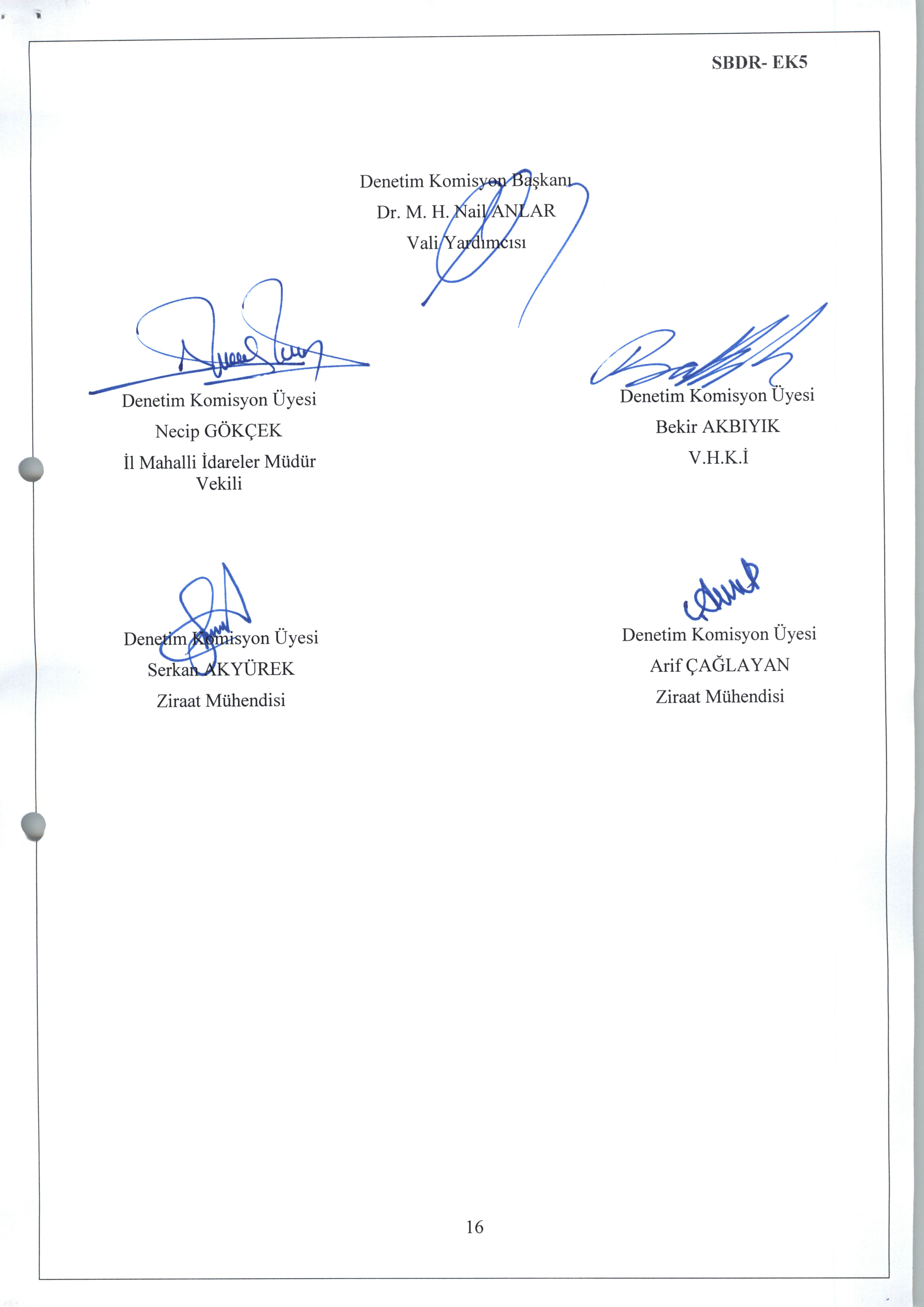 
Vali  YardımcısıRAPOR YILI : 2016YeriŞenyurt Mah. Belediye İş Hanı No:2 Sarıoğlan/KAYSERİ İşletmeye Alındığı YılDevir Yılı (Bakanlık Olur tarihi)Su KaynağıSarıoğlan Barajı	Net Sulama Alanı (cazibe (ha)  pompaj (ha) ayrı ayrı belirtilip toplam yazılacaktır)Cazibe: 5756 haNet Sulama Alanı (cazibe (ha)  pompaj (ha) ayrı ayrı belirtilip toplam yazılacaktır)Pompaj:  0 haNet Sulama Alanı (cazibe (ha)  pompaj (ha) ayrı ayrı belirtilip toplam yazılacaktır)Toplam:  5756haSu Temini (Cazibe/Pompaj) Cazibe					Şebeke TipiProjesinde Önerilen Sulama YöntemiKMevcut Sulama Yöntemi KapalıAdı SoyadıGöreviMevcut Durumİlk Seçim Dönemi ile Son
Seçim Dönemi  Arası (Örn.…./2012- …/2015 arası) METİN AKAYönetim Kurulu Başkanı DEVAM  YASİN ÇELEBİ Yönetim Kurulu Asıl üyeDEVAM  FAHRETTİN DAŞTAN Yönetim Kurulu Asıl üyeDEVAM  ALİ TANRIKULUYönetim Kurulu Asıl üyeDEVAM  MUSTAFA DALKIRAN Yönetim Kurulu Asıl üyeDEVAM  ALİ TURGUT Yönetim Kurulu Yedek ÜyeDEVAM  LOKMAN TAŞÇI Yönetim Kurulu Yedek ÜyeDEVAM  ÖZER DOĞAN Yönetim Kurulu Yedek ÜyeDEVAM  ZEKİ PALAS Yönetim Kurulu Yedek ÜyeDEVAM SEYİT ALİ ÜZÜNLÜ Denetim Kurulu Asıl ÜyeDEVAM  HÜSEYİN FERTEK Denetim Kurulu Asıl ÜyeDEVAM  YÜCEL YILMAZDenetim Kurulu Asıl ÜyeDEVAM SEYFULLAH YUNAKDenetim Kurulu Yedek ÜyeDEVAMMUSTAFA COŞKUNDenetim Kurulu Yedek ÜyeDEVAMALİ LALEDenetim Kurulu Yedek ÜyeDEVAMGöreviAdı SoyadıMesleğiHizmet SüresiBirlik MüdürüMustafa DEĞERLİZiraat Mühendisi01.09.2008 / 9 YılBirlik SaymanıAyşe DALKIRANSayman16.04.2011 / 7 YılSıra NoBinanın CinsiAdediİktisap Şekli İktisap Yılı1Hizmet Binası1 AdetMülk20142Lojman---3Depo-Ambar---4Garaj---Sıra NoC i n s iMevcut AdetA. Alet ve EkipmanA. Alet ve Ekipman1 KAYNAK MAKİNASI1 Adet2 JENERATÖR1 Adet3 DELİCİ KAROT MAKİNASI1 Adet4CTP BORU GERİCİSİ4 Adet5SU MOTORU2 Adet6BASINÇ KIRICI VİNCİ2 Adet7ASKI ZİNCİRİ2 AdetB.Araç ve MakineB.Araç ve Makine1 BEKO LOODER  1 Adet2 PİCK-UP 2012 MODEL 1 Adet3 MOTORSİKLET  7 AdetSulama Birliğinin Görev Alanındaki Yerleşim Yerlerine Göre Birlik Meclisi Üye Sayıları *Sulama Birliğinin Görev Alanındaki Yerleşim Yerlerine Göre Birlik Meclisi Üye Sayıları *Sulama Birliğinin Görev Alanındaki Yerleşim Yerlerine Göre Birlik Meclisi Üye Sayıları *Sulama Birliğinin Görev Alanındaki Yerleşim Yerlerine Göre Birlik Meclisi Üye Sayıları *Sulama Birliğinin Görev Alanındaki Yerleşim Yerlerine Göre Birlik Meclisi Üye Sayıları *Sıra NoYerleşim Birimi AdıSeçilmesi Gereken Meclis Üye Sayısı Mevcut Birlik Meclis Üye Sayısı Eksik Üye Sayısı **Sıra NoYerleşim Birimi AdıSeçilmesi Gereken Meclis Üye Sayısı Mevcut Birlik Meclis Üye Sayısı Eksik Üye Sayısı **1SARIOĞLAN191902ÇİFTLİK101003TATILI3304YAHYALI330TOPLAMTOPLAM35350Meclis üyesinin
Adı-Soyadı…yılı…yılı….yılıDenetim yılıİcra/
TakipYapılandırmaToplamÜye… -Üye… -Üye/ Başkan -Üye/Yönetim Kurulu Üyesi… -Üye/Denetim Kurulu Üyesi… -TABLO SARIOĞLAN SULAMA BİRLİĞİ MECLİS TOPLANTILARITABLO SARIOĞLAN SULAMA BİRLİĞİ MECLİS TOPLANTILARITABLO SARIOĞLAN SULAMA BİRLİĞİ MECLİS TOPLANTILARITABLO SARIOĞLAN SULAMA BİRLİĞİ MECLİS TOPLANTILARITABLO SARIOĞLAN SULAMA BİRLİĞİ MECLİS TOPLANTILARITABLO SARIOĞLAN SULAMA BİRLİĞİ MECLİS TOPLANTILARI29.4.201629.4.201629.4.201629.4.201629.4.2016ÜYE AD-SOYADKatıldıKatıldıKatılmadıKatılmadıKatılmadıMETİN AKAXXYUSUF BAŞERXXMEHMET AKİF BAŞERXXYASİN ÇELEBİXXMUSTAFA GÖRÜMLÜXXFAHRETTİN DAŞTANXXXLUTFİ ÜNSALXXXZEKİ PALASXXHACI AHMET AKİNXXXÜMİT CERİTXXAHMET AKSOYXXSAADETTİN CERİTXXXMURAT OTURGANXXXŞABAN KARABAYXXMUSTAFA GEZERXXŞÜKRÜ DELİSOYXXMURAT AKSOYXXMUSTAFA KAÇMAZXXXYAŞAR BAŞARANXXHACI İBRAHİM AKYÜZXXXŞEVKET TTARXXYAHYA ÇITAKXXXOSMAN BAYRAMXXALİ TURĞUTXXMEHMET DURMUŞÇELEBİXXXOSMAN BALCIXXMUSTAFA CANXXCAFER CENGİZXXMEHMET AKYÜZXXÖZER DOĞANXXDURSUN DOĞANXXYUSUF TAŞDEMİRXXBARIŞ KÖKSOYXXBEŞİR GÜNDÜZXXSAVAŞ GÖRGÜLÜXXXTABLO SARIOĞLAN SULAMA BİRLİĞİ MECLİS TOPLANTILARITABLO SARIOĞLAN SULAMA BİRLİĞİ MECLİS TOPLANTILARITABLO SARIOĞLAN SULAMA BİRLİĞİ MECLİS TOPLANTILARITABLO SARIOĞLAN SULAMA BİRLİĞİ MECLİS TOPLANTILARITABLO SARIOĞLAN SULAMA BİRLİĞİ MECLİS TOPLANTILARI29.11.201629.11.201629.11.2016ÜYE AD-SOYADÜYE AD-SOYADKatıldıKatıldıKatılmadıMETİN AKAMETİN AKAXXFAHRETTİN DAŞTANFAHRETTİN DAŞTANXXYASİN ÇELEBİYASİN ÇELEBİXXNAZIM OTURGANNAZIM OTURGANXXEMRE AKİNEMRE AKİNXXLUTFİ ÜNSALLUTFİ ÜNSALXXÖMER AKAÖMER AKAXXFEHMİ AKAFEHMİ AKAXXSEYİTALİ AZÜNLÜSEYİTALİ AZÜNLÜXALİ ŞAHİNALİ ŞAHİNXHACI AHMET AKİNHACI AHMET AKİNXSEYFULLAH YUNAKSEYFULLAH YUNAKXXMUSTAFA BAYRAKLIMUSTAFA BAYRAKLIXXZEKİ PALASZEKİ PALASXXHACI MEHMET BAŞARANHACI MEHMET BAŞARANXXARİF GEZERARİF GEZERXXALİ LALEALİ LALEXXHAMZA BAĞCIHAMZA BAĞCIXXMUSTAFA GEZERMUSTAFA GEZERXXŞEVKET TATARŞEVKET TATARXXALİ TANRIKULUALİ TANRIKULUXXMUSTAFA COŞKUNMUSTAFA COŞKUNXXHACI İBRAHİM AKYÜZHACI İBRAHİM AKYÜZXXMUSTAFA AKYÜZMUSTAFA AKYÜZXXLOKMAN TAŞÇILOKMAN TAŞÇIXXOSMAN BAYRAMOSMAN BAYRAMXXSABİT ŞEREFOĞLUSABİT ŞEREFOĞLUXALİ TURĞUTALİ TURĞUTXHÜSEYİN FERTEKHÜSEYİN FERTEKXXÖZER DOĞANÖZER DOĞANXMEMDUH İNCEMEMDUH İNCEXYÜCEL YILMAZYÜCEL YILMAZXXALİ TUNÇALİ TUNÇXXMUSTAFA DALKIRANMUSTAFA DALKIRANXXMEHMET GÖRGÜLÜMEHMET GÖRGÜLÜXTABLO SARIOĞLAN SULAMA BİRLİĞİ MECLİS TOPLANTILARITABLO SARIOĞLAN SULAMA BİRLİĞİ MECLİS TOPLANTILARITABLO SARIOĞLAN SULAMA BİRLİĞİ MECLİS TOPLANTILARI8.12.20168.12.2016ÜYE AD-SOYADKatıldıKatılmadıMETİN AKAXFAHRETTİN DAŞTANXYASİN ÇELEBİXNAZIM OTURGANXEMRE AKİNXLUTFİ ÜNSALXÖMER AKAXFEHMİ AKAXSEYİTALİ AZÜNLÜXALİ ŞAHİNXHACI AHMET AKİNXSEYFULLAH YUNAKXMUSTAFA BAYRAKLIXZEKİ PALASXHACI MEHMET BAŞARANXARİF GEZERXALİ LALEXHAMZA BAĞCIXMUSTAFA GEZERXŞEVKET TATARXALİ TANRIKULUXMUSTAFA COŞKUNXHACI İBRAHİM AKYÜZXMUSTAFA AKYÜZXLOKMAN TAŞÇIXOSMAN BAYRAMXSABİT ŞEREFOĞLUXALİ TURĞUTXHÜSEYİN FERTEKXÖZER DOĞANXMEMDUH İNCEXYÜCEL YILMAZXALİ TUNÇXMUSTAFA DALKIRANXMEHMET GÖRGÜLÜXYıl2016  Yılı Ödenebilecek En Yüksek Ücret2016  Yılı Ödenebilecek En Yüksek Ücret2016 Yılı Ödenen2016 Yılı Ödenen01.01-/30.06.201601.07-/31.12.201601.01-30.06.201601.07-31.12.2016Birlik Başkanına Aylık Ödenen Huzur Hakkı1647,00*3=49411647,00*3=494149424933Yönetim Kurulu Üyelerine Aylık Ödenen Huzur Hakkı 823,50823,50771771Denetim Kurulu Üyelerine Yıllık Ödenen Huzur Hakkı 1647015430TABLO B …YILI SULAMA BİRLİĞİ YÖNETİM KURULU TOPLANTILARITABLO B …YILI SULAMA BİRLİĞİ YÖNETİM KURULU TOPLANTILARITABLO B …YILI SULAMA BİRLİĞİ YÖNETİM KURULU TOPLANTILARITABLO B …YILI SULAMA BİRLİĞİ YÖNETİM KURULU TOPLANTILARITABLO B …YILI SULAMA BİRLİĞİ YÖNETİM KURULU TOPLANTILARITABLO B …YILI SULAMA BİRLİĞİ YÖNETİM KURULU TOPLANTILARITABLO B …YILI SULAMA BİRLİĞİ YÖNETİM KURULU TOPLANTILARITABLO B …YILI SULAMA BİRLİĞİ YÖNETİM KURULU TOPLANTILARITABLO B …YILI SULAMA BİRLİĞİ YÖNETİM KURULU TOPLANTILARITABLO B …YILI SULAMA BİRLİĞİ YÖNETİM KURULU TOPLANTILARITABLO B …YILI SULAMA BİRLİĞİ YÖNETİM KURULU TOPLANTILARITABLO B …YILI SULAMA BİRLİĞİ YÖNETİM KURULU TOPLANTILARIBAŞKANBAŞKANZEKİ PALASZEKİ PALASOSMAN BAYRAMOSMAN BAYRAMÖZER DOĞANÖZER DOĞANBEŞİR GÜNDÜZBEŞİR GÜNDÜZDENETİM KURULU
 ÜYESİ*KatıldıKatılmadıKatıldıKatılmadıKatıldıKatılmadıKatıldıKatılmadıKatıldıKatılmadı07.01.2016XXXXXX29.01.2016XXXXXX16.02.2016XXXXXX26.02.2016XXXXX04.03.2016XXXXX25.03.2016XXXXXX08.04.2016XXXXX18.04.2016XXXXXX02.05.2016XXXXX27.05.2016XXXXXX14.06.2016XXXXXX17,062016XXXXX22.06.2016XXXXX01.07.2016XXXXXX19.07.2016XXXXX01.08.2016XXXXXX29.08.2016XXXXXX09.09.2016XXXXXX29.09.2016XXXXX04.10.2016XXXXX27.10.2016XXXXXX09.11.2016XXXXX30.11.2016XXXXXX07.12.2016XXXXX30.12.2016XXXXXX2016 Sulama Birliği2016 Sulama Birliği2016 Sulama Birliği2016 Sulama Birliği2016 Sulama Birliği2016 Sulama Birliği2016 Sulama BirliğiSıra NoAdı-SoyadıGöreviÖğrenim Düzeyi / Mezun Olduğu BölümSayısıHizmet Süresiİş Sağlığı ve Güvenliği Konusunda Eğitim Almış Olup, Eğitime Katılım Belgesi Vardır (E/H)1MUSTAFA DEĞERLİBirlik müdürüLİSANS/ZİRAAT MÜH.19H 2AYŞE DALKIRANBirlik SaymanıLİSANS/KAMU YÖNETİMİ 16H 3 KÜRŞAT GÜNDÜZSu Dağıtım Elemanı1  9H  4 ZEKAİ AKASu Dağıtım Elemanı 1 9 H  5AHMET AKAOperatör (iş-kur)12H6CENGİZ DURMUŞ ÇELEBİSu Dağıtım Elemanı19HOnaylanan Toplam BütçeGerçekleşen 
Gelir BütçesiGelir Bütçesinin Gerçekleşme Oranı (%)Gerçekleşen 
Gider BütçesiGider Bütçesinin Gerçekleşme Oranı (%)Gerçekleşen Gelir-Gider Bütçesi Arasındaki Fark1 500 0001 081 957,15  %72,131 095 245,08%73,01-13,287.93  En Son Yılı Gerçekleşen
Bütçe GeliriEn Son Gerçekleşen Bütçe Gelirinin Yeniden Değerlenmiş Tutarı (A)2016 Yılı Gerçekleşen
Personel Gideri (B)2016 Yılı Toplam Personel Giderlerinin En Son Gerçekleşen Yeniden Değerlenmiş Bütçe Gelirine Oranı ( C ),  (C=B x 100 / A)1 081 957,15  1123396,10358419,9831,9Tutar (TL)Tahsil Edilen Su Kullanım Hizmet Bedeli 976 716,96Tahsil Edilen Para Cezası 19 626,96Tahsil Edilen Katılım Payı 33 961,23Tahsil Edilen Gecikme Zammı 15 377,69TOPLAM   1 045 682,84Gerçekleştirilen Bakım Onarım Gideri 168 718,40Yatırım Bedeli Geri Ödemesi 0TOPLAM  168 718,40Yapılan Bakım Onarım Giderlerinin Tahsil Edilen Teşebbüs Gelirlerine Oranı  %16,13Yılı Bütçesinde Yer Alan Bakım Onarım Ödeneği550 000,00Yapılan Bakım Onarım Giderinin Yılı Bütçesinde Ayrılan Bakım Onarım Ödeneğine Oranı (Bakım onarım ödeneğinin kullanılma oranı)% 30,67Mükellef SayısıBirlik Üye SayısıÜyelerin Katılım payı Ödedikleri Alan (da)Üye Olmayan Su Kullanıcısı Sayısı% ÜyelikDurumu4583662 830,109279,9Personele Maaş/Ücret BorcuSGK Prim BorcuEnerji Borcu AnaparaEnerji Borcu ceza+ faizDiğer Borçlar 0 0 0 0 15 110,00Bitki ÇeşidiBakanlar Kurulu Tarafından Belirlenen Tarife (TL/da
GRUP 2 )Bakanlar Kurulu Tarafından Belirlenen Tarife (TL/da
GRUP 2 )Birlik Meclisince 
Belirlenen 
Tarife (Tl/da)Birlik Meclisince 
Belirlenen 
Tarife (Tl/da)Birlik Meclisince 
Uygulanan İndirimlerBirlik Meclisince 
Uygulanan İndirimlerÜye OlanlarÜye
 OlmayanlarBitki ÇeşidiCazibe PompajCazibe PompajCazibe PompajŞEKER PANCARI25.0028.0020%YEM BİTKİSİ21.5028.0020%MISIR1928.0020%KABAK40.0020%HUBUBAT1212.0020%PATATES19100.0020%FASULYE1420.0020%AYÇİÇEĞİ1425.0020%BAĞ12.525.0020%TAV SULAMA7.5100.0020%SARIOĞLAN SULAMA  BİRLİĞİSARIOĞLAN SULAMA  BİRLİĞİSARIOĞLAN SULAMA  BİRLİĞİSARIOĞLAN SULAMA  BİRLİĞİSARIOĞLAN SULAMA  BİRLİĞİSARIOĞLAN SULAMA  BİRLİĞİDefterin TürüDefter Tutuluyor mu? (E/H)Bilgisayar Ortamında Tutuluyor mu? (E/H)Defter sıra numarasına uygun, eksiksiz ve düzenli tutuluyor mu? (E/H)Defter El Yazısıyla mı Bilgisayar Çıktısı Yapıştırılarak mı TutuluyorAçıklama*Defterin TürüDefter Tutuluyor mu? (E/H)Bilgisayar Ortamında Tutuluyor mu? (E/H)Defter sıra numarasına uygun, eksiksiz ve düzenli tutuluyor mu? (E/H)Defter El Yazısıyla mı Bilgisayar Çıktısı Yapıştırılarak mı TutuluyorAçıklama*Meclis Karar DefteriEEEEL YAZISINOTERYönetim Kurulu Karar DefteriEEEEL YAZISINOTERGelen ve Giden Evrak Kayıt DefteriEEEEL YAZISINOTERSulayıcı ve Kullanıcı Kayıt DefteriEEEDİJİTAL-NOTERDefter-i Kebir (Büyük Defter)EEEDİJİTALYevmiye DefteriEEEDİJİTALEnvanter DefteriHEEDİJİTALKasa DefteriEEEDİJİTALDemirbaş DefteriEEEDİJİTALDiğer 